Sprogforløbet i Greve Kommune – Greve PPRTilbuddet henvender sig til førskolebørn i alderen 4½-6 år med impressive (at kunne forstå hvad andre siger) og/eller ekspressive vanskeligheder (at kunne gøre sig forståelig). En indstilling til Sprogforløbet kan ske som led i et vejledningsforløb med lokal logopæd. Den lokale logopæd skal være med i beslutningen om at indstille til Sprogforløbet.Hvad er et Sprogforløb? Et intensivt specialpædagogisk tilbud til børn med sproglige vanskeligheder. Et tilbud med specialviden og kompetence til at kunne vejlede og rådgive barnets forældre og daginstitution. Bygger på et tværfagligt samarbejde og tæt samarbejde med de voksne omkring barnet. Bygger på de pædagogiske principper om relations- og ressourceorienteret tænkning samt inklusion. Bygger på et fælles fokus på sprogarbejdet i både Sprogforløbet, hjemme og i daginstitutionen. Fælles møder mellem Sprogforløbet, forældre, lokal logopæd og daginstitutionen.Et forløb tilbydes i 2 mdr. - med mulighed for forlængelse 2 mdr. Dette vurderes af Sprogforløbet.Gode overvejelser inden ansøgning: Kan barnet klare en omskiftelig hverdag med forskellige børn og voksne? Kan barnet klare transport med taxa sammen med de andre børn fra Sprogforløbet til børnehaven? Er der forældreopbakning til Sprogforløbet og til at arbejde med tingene hjemme? Vil der være stabilt fremmøde i perioden?Kan forældrene selv aflevere deres barn om morgenen i Sprogforløbet?Personale i Sprogforløbet: I Sprogforløbet er der tilknyttet et tværfagligt team. 2 pædagogiske vejledere1 logopæd Mulighed for sparring med psykolog og fysioterapeutBørnene i Sprogforløbet kan have udfordringer med: At forstå, hvad der bliver sagt At lære nye ord At få sagt det, de gerne vilAt udtale ordene rigtigt At finde de rigtige ord At huske en besked At bruge sin krop At koordinere sine bevægelser At kunne aflæse andre børns signaler  At kunne fungere i en gruppe Mål for Sprogforløbet: At støtte og udvikle barnets sprog At støtte og udvikle barnets selvværd At støtte og udvikle barnets samlede ressourcer   At give en ydre struktur for sætninger ved bl.a. at bruge visuelle ’rammesætninger’ At gentage og udvide barnets sætninger At øve rim og remser At lege rollelege med rammesætninger At øve sig i at kunne fortælle små historier med billedstøtte At arbejde med dialogisk læsning Af Sprogforløbet kan I forvente: Et åbent og tillidsfuldt samarbejde Dokumentation i barnets mappe tirsdage og torsdage Fælles indkaldelse og afholdelse af netværksmøder Besøg af pædagogiske vejledere i daginstitutionen i løbet af den tid, barnet går i Sprogforløbet Vejledning og ideer til at arbejde med sproget i hverdagenForventninger til forældre: At I sørger for, at jeres barn er udhvilet og har spist morgenmadAt I skal kunne aflevere jeres barn i Sprogforløbet mellem kl. 7:50-8:00 At I taler om mappen sammen med jeres barn  At I læser i og taler om bog/spil, som barnet får med hjem At I deltager i netværksmøderAt I arbejder aktivt med sprogstimulering af jeres barn Forventninger til daginstitutionen: At I har ressourcer til at modtage barnet efter taxakørsel på tirsdage/torsdage At I kigger i og taler om mappen sammen med barnetAt I deltager i netværksmøderAt I får besøg og samarbejder med Sprogforløbet og har tid til dette tværfaglige samarbejde omkring barnet At I arbejder aktivt med sprogstimulering i hverdagen Formålet med besøg i daginstitutionen: I løbet af perioden kommer vi og besøger barnets daginstitution. Formålet er at bygge bro fra Sprogforløbet til barnets daginstitution og omvendt, samt at dele viden omkring de aktiviteter, der kan styrke barnets sprog. Antallet af besøg i daginstitutionen planlægges efter behov med barnets kontaktpædagog. Det første besøg vil typisk være en snak omkring barnet og dets hverdag i institutionen. I de følgende besøg kan vi tilbyde: At give jer vejledning og sparring på det, vi ser, og samarbejde omkring handlemuligheder med fokus på barnets sproglige udvikling At lave en målrettet aktivitet med en mindre gruppe børn At holde samling, hvor I får inspiration til at arbejde med sproget Vejledning omkring materialer og inspiration til samlinger og sprogarbejde At udveksle idéer og inspirere hinanden gensidigt om emner og aktiviteter Et besøg i Sprogforløbet med 5-6 børn fra barnets stue Netværksmøder om barnets sproglige udvikling For at understøtte barnets udvikling bedst muligt afholdes der netværksmøde. Netværksmødet planlægges efter behov. Datoen aftales ved opstart i Sprogforløbet. Her kan vi også drøfte en eventuel forlængelse af perioden. Ved netværksmødet vil forældre, den lokale logopæd, pædagoger fra stuen og Sprogforløbet typisk deltage. Derudover kan en psykolog/fysioterapeut deltage efter aftale. Til netværksmødet aftales arbejdspunkter som både forældre og personale i daginstitution og Sprogforløb i fællesskab tager ansvar for at arbejde med. Hvordan arbejder vi med sproget?  Vi arbejder med at udvikle børnenes sprog gennem leg og læring med fokus på følgende strategier:  At barnet øver sig i at rette sin opmærksomhed mod lyd og verbale beskeder.  For eksempel:Vi bruger signalordet ”lyt!” inden vi giver en besked Børnene samler ’lyttekrydser’. Det motiverer dem til at øve at lytte  Vi lytter f.eks. til lyde og lærer at koble bestemte lyde til bestemte handlinger og genstande At barnet øver sig i at huske beskeder med flere informationer og udføre dem. For eksempel:Vi laver lege, hvor der gives forskellige instruktioner, som barnet skal udføre (LØB til den RØDE ring og PEG så på næsen) Hvert barn får en opgave om morgenen, som barnet skal huske, når det er ”gumletid” Vi arbejder med dialogisk læsning. Efterfølgende leger vi historierne.  Vi øver rim og remser At barnet lærer at bruge visuelle strategier til at understøtte sin sprogforståelse og til at fokusere sin opmærksomhed.  For eksempel:Vi øver at følge gruppen og kigge på, hvad de andre laver Vi øver at kigge på de andres navneskilte på bordet, når vi skal finde et bestemt navn i en leg Vi øver at kigge på vores eget navn, når vi skal skrive det Vi bruger billedmateriale og konkrete ting i dagens aktiviteter, boglæsning, rim og remser osv.At barnet udvikler sin evne til at lære nye ord. For eksempel:Vi har ’ugens ord’, hvor vi taler rundt om et bestemt ord (hvad betyder det?, hvordan ser det ud?, hvad er det samme og modsatte ord?, hvad rimer?) Vi arbejder tematisk og med kategoriseringer Vi benævner børnenes og vores egne handlinger. Erfaringen viser, at vores børn har brug for mange gentagelser af de samme ord i forskellige situationer.Vi arbejder med stilladsering af sproget, opbygger sætninger og opbygger en fortællingVi giver barnet valgmuligheder til at kunne udtrykke sig. 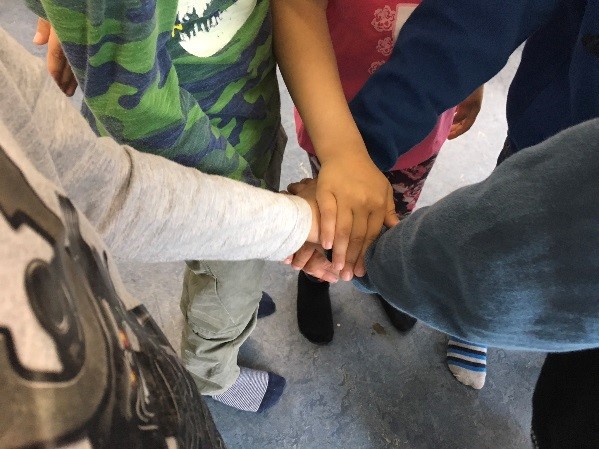 